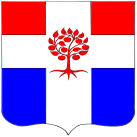 Администрация муниципального образования Плодовское сельское поселениемуниципального образования Приозерский  муниципальный район Ленинградской областиП О С Т А Н О В Л Е Н И Еот   16 июня  2023 года                                        № 164  В целях обеспечения исполнения полномочий по приобретению жилья в муниципальный жилой фонд на территории муниципального образования Плодовское сельское поселение муниципального образования Приозерский муниципальный район Ленинградской,  руководствуясь Порядком  определения средней рыночной  стоимости  одного  квадратного  метра общей площади жилья, приобретаемого в муниципальный жилищный фонд по муниципальному образованию  Плодовское сельское поселение, утвержденным  постановлением  администрации  муниципального образования  Плодовское сельское поселение № 245 от 05.08.2016 года, Уставом муниципального образования Плодовское сельское поселение, администрация муниципального образования Плодовское сельское поселение ПОСТАНОВЛЯЕТ:1. Установить  среднюю рыночную стоимость одного квадратного метра общей площади жилья на 3 квартал 2023 года по муниципальному образованию Плодовское сельское поселение в размере 109503 (сто девять тысяч пятьсот три) рубля 40 копеек (Приложение).2. Настоящее постановление опубликовать в СМИ и разместить на официальном сайте поселения.3. Постановление вступает в силу с момента опубликования.4. Контроль за исполнением постановления оставляю за собой.Глава администрации 				                                                  А. А. МихеевИсполн.: Титкова Т.Ю.., тел. 8 (81379) 96-142Разослано: дело-2, жил. отдел-2                                                              Приложение                                                                                                                          к Постановлению администрации                                                                                                                         МО Плодовское сельское поселение	       № 164   от     16.06.2023 года  Расчет по определению стоимости 1 кв. м. общей площади жилья на третий квартал 2023 годана территории МО Плодовское сельское поселениеСт_дог =  нет данныхСт_кред = 66 000 руб/кв.м (данные агентства недвижимости «Александр-Недвижимость»)Ст_строй = 125 000 руб. (по данным ООО «ВикингСтройИнвест»)Ст_стат  = первичный рынок 163 843,47 руб./кв. м, вторичный рынок  117 169,82 руб./кв. м163 843,47 + 117 169,82 = 281 013,29/2 = 140 506,64 руб./кв. мСт.стат.: 140 506,64 руб./кв. м Ср. кв. м  =   66 000 х 0,92 + 140 506,64 + 125 000                                                                   ________________________________                   =     326226,64 =  108 742,21                                                                 3			            	                 3			Ср.кв.м. =    108 742,21 руб./кв. м.2.  Расчет показателя средней рыночной стоимости 1 кв. м. общей площади жилья на 
4 квартал 2022 года по муниципальному образованию Плодовское сельское поселение для расчета субсидий (Ср. ст. кв. м. в рублях).      СТ. кв. м. = Ср. кв. м. х  К дефл.Ст. кв. м. =   108 742,21 х 100,7 % =  109503,40  руб./кв. мСт. кв. м. =   109503,40  руб./кв. м.Об   установлении    средней   рыночной    стоимостиодного  квадратного   метра  общей  площади   жильяна третий квартал 2023 года по муниципальному образованию Плодовское сельское поселение 1. Ср.кв.м=Ст_дог х 0,92 + Ст_кред х 0,92 + Ст_стат + Ст_строй1. Ср.кв.м=NНаименование 
муниципального
образования  (поселения)
Ст.кв.м.Ср.кв.мСт_догСт_кредСт_статСт_стройПлодовское с/п109503,40  108 742,21-66 000140 506,64125 000